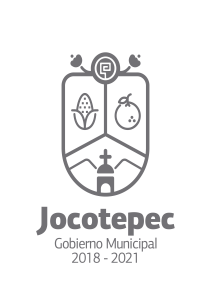 ¿Cuáles fueron las acciones proyectadas (obras, proyectos o programas) o planeadas para este trimestre?Implementación de sistema de cobro en Delegación de San Juan Cosala y San Pedro Tesistán, instalando mobiliario con el sistema adecuado, capacitando a la persona encargada para cobro.Resultados Trimestrales (Describir cuáles fueron los programas, proyectos, actividades y/o obras que se realizaron en este trimestre). Se está llevando a cabo el cobro en la Delegación de San Juan Cosala.Montos (si los hubiera) del desarrollo de dichas actividades. ¿Se ajustó a lo presupuestado?Inversión $10,000.00 (- Diez mil pesos 00/100 m.n.), si se ajuntó a lo presupuestado.En que beneficia a la población o un grupo en específico lo desarrollado en este trimestre. Se benefician los ciudadanos de San Juan Cosalá en que no tienen que salir de su comunidad perdiendo tiempo y dinero en el traslado para hacer sus pagos correspondientes.¿A qué estrategia de su POA pertenecen las acciones realizadas y a que Ejes del Plan Municipal de Desarrollo 2018-2021 se alinean?Estrategia 2 del POA y Eje del PMD que es Administración Eficiente y Eficaz.De manera puntual basándose en la pregunta 2 (Resultados Trimestrales) y en su POA, llene la siguiente tabla, según el trabajo realizado este trimestre.NºESTRATÉGIA O COMPONENTE POA 2019ESTRATEGIA O ACTIVIDAD NO CONTEMPLADA (Llenar esta columna solo en caso de existir alguna estrategia no prevista)Nº LINEAS DE ACCIÓN O ACTIVIDADES PROYECTADASNº LINEAS DE ACCIÓN O ACTIVIDADES REALIZADASRESULTADO(Actvs. realizadas/Actvs. Proyectadas*100)2MODERNIZACION EN DELEGACIONES(COBROS)-2150%ENTREGA OPORTUNA DE LICENCIAS MUNICIPALES55100%TOTAL75%